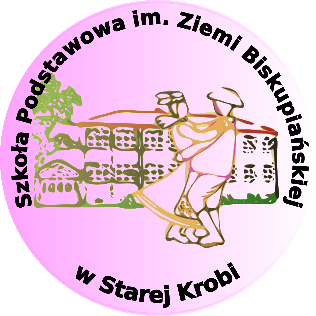 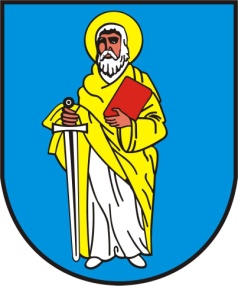 ZASADY NABORU DO ODDZIAŁÓW PRZEDSZKOLNYCH w Szkole Podstawowej 
im. Ziemi Biskupiańskiej 
w Starej KrobiNA ROK SZKOLNY 2022/2023Nabór na rok szkolny 2022/2023 przeprowadzony na podstawie regulacji zawartych w rozdziale 2a Ustawy o systemie oświaty oraz nowego Rozporządzenia w sprawie sposobu przeliczania na punkty poszczególnych kryteriów uwzględnianych w postępowaniu rekrutacyjnym, składu i szczegółowych zadań komisji rekrutacyjnej, szczegółowego trybu i terminów przeprowadzania postępowania rekrutacyjnego oraz postępowania uzupełniającego. 1.  Wniosek o przyjęcie dziecka do oddziału przedszkolnego                    w Szkole Podstawowej w Starej Krobi i Szkole Podstawowej Filialnej w Sułkowicach należy składać wyłącznie w sekretariacie Szkoły Podstawowej w Starej Krobi.2.  Dzieci kontynuujące edukację przedszkolną w dotychczasowym   oddziale przedszkolnym nie  biorą udziału w rekrutacji – rodzice składają jedynie DEKLARACJĘ NA KOLEJNY ROK SZKOLNY O KONTYNUOWANIU WYCHOWANIA PRZEDSZKOLNEGO w tym oddziale przedszkolnym. Deklaracje te należy złożyć do Dyrektora w terminie 7 dni poprzedzających termin rozpoczęcia postępowania rekrutacyjnego (załącznik nr 1).Niezłożenie deklaracji jest jednoznaczne z rezygnacją z miejsca                     w dotychczasowym oddziale przedszkolnym od dnia 1 września nowego roku szkolnego.3.  Postępowanie rekrutacyjne do oddziałów przedszkolnych przeprowadza się co roku na kolejny rok szkolny na wolne miejsca w oddziale.4.   Naborem na nowy rok szkolny objęte są:Dzieci w wieku od 6, 5 i 4 lat (urodzone w latach 2016, 2017, 2018) oraz 3-letnie bardzo samodzielne (tzw. samodzielnie sygnalizujące potrzeby fizjologiczne, samodzielnie jedzące) – rocznik 2019Dzieci powyżej 6 lat, którym na podstawie opinii poradni                psychologiczno-pedagogicznej odroczono spełnianie obowiązku szkolnego.5. Dzieci, które ukończyły 2,5 roku mogą być przyjęte do oddziału     przedszkolnego tylko w szczególnie uzasadnionych przypadkach.6.    Wniosek o przyjęcie do przedszkola, oddziału przedszkolnego można złożyć do nie więcej niż 3 wybranych placówek. We wniosku, o przyjęcie, określa się kolejność wybranych przedszkoli, oddziałów przedszkolnych w porządku od najbardziej do najmniej preferowanych.7.   Do wniosku dołącza się dokumenty i oświadczenia potwierdzające       spełnianie przez kandydata kryteriów rekrutacyjnych.KRYTERIA NABORU 8. W pierwszej kolejności do oddziałów przedszkolnych przyjmuje się kandydatów zamieszkujących w naszym obwodzie szkolnym oraz na obszarze Gminy Krobia.9. Zgodnie z art. 14 ust.3 ustawy z dnia 7 września 1991 o systemie oświaty – dziecko w wieku 6 lat jest obwiązane odbyć roczne przygotowanie przedszkolne w  przedszkolu, oddziale przedszkolnym zorganizowanym w szkole podstawowej lub w innej formie wychowania przedszkolnego. Od roku szkolnego 2017/2018 dziecko w wieku 3, 4 i 5 lat ma prawo do edukacji przedszkolnej.   10. W przypadku większej liczby kandydatów spełniających warunek,         o którym mowa w pkt. 7, niż liczba wolnych miejsc w oddziale przedszkolnym na pierwszym etapie postępowania rekrutacyjnego brane są pod uwagę łącznie następujące kryteria określone w pkt. 10.I ETAP REKRUTACJI11. W pierwszym etapie postępowania rekrutacyjnego brane są pod uwagę łącznie następujące kryteria:1) wielodzietność rodziny kandydata (oznacza to rodzinę wychowującą troje  i więcej dzieci);(załącznik nr 3)2) niepełnosprawność kandydata;3) niepełnosprawność jednego z rodziców kandydata;4) niepełnosprawność obojga rodziców kandydata;5) niepełnosprawność rodzeństwa kandydata;6) samotne wychowywanie kandydata w rodzinie (oznacza to wychowywanie dziecka przez pannę, kawalera, wdowę, wdowca, osobę pozostającą w separacji orzeczonej prawomocnym wyrokiem sądu, osobę rozwiedzioną, chyba że osoba taka wychowuje wspólnie co najmniej jedno dziecko z jego rodzicem)(załącznik nr 4)7) objęcie kandydata pieczą zastępczą.Kryteria te mają jednakową wartość.II ETAP REKRUTACJI12. Jeżeli po zakończeniu pierwszego etapu postępowania rekrutacyjnego oddział przedszkolny nadal dysponuje wolnymi miejscami, na drugim etapie postępowania rekrutacyjnego są brane pod uwagę kryteria naboru wraz z liczbą punktów za poszczególne kryteria określone przez Radę Miejską w Krobi. 13. W drugim etapie postępowania rekrutacyjnego brane są pod uwagę      łącznie następujące kryteria:oboje rodziców pracują, lub rodzice prowadzą działalność gospodarczą lub rolniczą lub studiują w systemie dziennym albo rodzic samotnie wychowuje dziecko lub prowadzi działalność gospodarczą lub rolniczą lub studiuje w systemie dziennym – 20 punktów, jeden rodzic pracuje, lub prowadzi działalność gospodarczą lub rolniczą lub studiuje w systemie dziennym – 13 punktów, kontunuowanie uczęszczania rodzeństwa dziecka do przedszkola, do którego złożony został wniosek – 2 punkty, dziecko, którego wniosek został złożony do przedszkola publicznego lub oddziału przedszkolnego w swoim miejscu zamieszkania – 20 punktów, dziecko, którego wniosek został złożony do przedszkola publicznego lub oddziału przedszkolnego poza miejscem swojego zamieszkania     w którym nie ma przedszkola lub oddziału przedszkolnego – 20 punktów, a jeżeli bliżej miejsca zamieszkania dziecka znajduje się inne przedszkole publiczne lub oddział przedszkolny – 10 punktów. Po przeprowadzeniu II etapu rekrutacji tworzy się listę kandydatów według kolejności przydzielonych punktów i dokonuje się kwalifikacji na wolne miejsca w przedszkolu. W przypadku gdy liczba kandydatów jest większa niż liczba wolnych miejsc w przedszkolu, a na ostanie wolne miejsce przypada więcej kandydatów z równorzędną ilością punktów to               o przyjęciu dziecka decyduje kolejność wpływu wniosku do sekretariatu szkoły, tzn. data i numer porządkowy nadany składanemu wnioskowi. 14. Kandydaci zamieszkali poza obszarem Gminy Krobia mogą być przyjęci do oddziału przedszkolnego na terenie naszej gminy, jeżeli po przeprowadzeniu postępowania rekrutacyjnego zgodnie z pkt. 7 – 11, gmina nadal dysponuje wolnymi miejscami w tym przedszkolu, oddziale przedszkolnym.15. W przypadku większej liczby kandydatów zamieszkałych poza obszarem Gminy Krobia przeprowadza się postępowanie rekrutacyjne. Wytyczne pkt. 10 – 13 stosuje się odpowiednio.DOKUMENTY I OŚWIADCZENIA POTWIERDZAJĄCE SPEŁNIANIE PRZEZ KANDYDATA KRYTERIÓW REKRUTACYJNYCH, DOŁĄCZONE DO WNIOSKU16. W celu potwierdzenia kryteriów rekrutacyjnych niezbędne jest złożenie     przez rodzica stosownych dokumentów.KRYTERIA I ETAPU:1) oświadczenie o wielodzietności rodziny kandydata – składający oświadczenie jest obowiązany do zawarcia w nim klauzuli następującej treści: „Jestem świadomy odpowiedzialności karnej za złożenie fałszywego oświadczenia”; (załącznik nr 3)2) orzeczenie o potrzebie kształcenia specjalnego wydane ze względu na niepełnosprawność, orzeczenie o niepełnosprawności lub o stopniu niepełnosprawności lub orzeczenie równoważne w rozumieniu przepisów ustawy z dnia 27 sierpnia 1997 r. o rehabilitacji zawodowej i społecznej oraz zatrudnianiu osób niepełnosprawnych (Dz. U. z 2011 r. Nr 127, poz. 721,z późn. zm.);3) prawomocny wyrok sądu rodzinnego orzekający rozwód lub separację lub akt zgonu oraz oświadczenie o samotnym wychowywaniu dziecka oraz niewychowywaniu żadnego dziecka wspólnie z jego rodzicem; 4) dokument poświadczający objęcie dziecka pieczą zastępczą zgodnie z ustawą z dnia 9 czerwca 2011 r. o wspieraniu rodziny i systemie pieczy zastępczej (Dz. U. z 2013 r. poz. 135, ze zm.);Dokumenty te składane są w oryginale, notarialnie poświadczonej kopii albo w postaci urzędowo poświadczonego zgodnie z art. 76a § 1 Kodeksu postępowania administracyjnego odpisu lub wyciągu z dokumentu.Dokumenty mogą być składane także w postaci kopii poświadczanej za zgodność z oryginałem przez rodzica kandydata (dotyczy dokumentów:2), 3) i 4).KRYTERIA II ETAPU:1) W celu potwierdzenia spełniania przez kandydata kryteriów określonych w drugim etapie postępowania, należy złożyć odpowiednie oświadczenia (oświadczenia można pobrać ze strony internetowej www.stara.krobia.org lub w szkole – patrz informacja). Składający oświadczenie jest obowiązany do zawarcia w nim klauzuli następującej treści:  „Jestem świadomy odpowiedzialności karnej za złożenie fałszywego oświadczenia”.a) Oświadczenie o zatrudnieniu, prowadzeniu działalności gospodarczej, prowadzeniu gospodarstwa rolnego, pobieraniu nauki w systemie dziennym (załącznik nr 1 do uchwały)b) Oświadczenie o kontynuowaniu wychowania przedszkolnego rodzeństwa kandydata w przedszkolu publicznym /oddziale przedszkolnym w szkole podstawowej, do którego złożono wniosek/ (załącznik nr 2 do uchwały)TERMINY POSTĘPOWANIA REKRUTACYJNEGODO ODDZIAŁU PRZEDSZKOLNEGO.17. Ustalono następujące terminy postępowania rekrutacyjnego, terminy    składania dokumentów oraz terminy postępowania uzupełniającego:1) Składanie wniosku o przyjęcie do przedszkola wraz z załącznikami      14.02.2022 – 21.02.20222) Weryfikacja przez komisję rekrutacyjną wniosków o przyjęcie do    przedszkola do 22.02.2022 – 25.02.20223) Podanie do publicznej wiadomości listy kandydatów zakwalifikowanych                i kandydatów niezakwalifikowanych do 01.03.2022 4) Potwierdzenie przez kandydata woli przyjęcia w postaci oświadczenia      02.03.2022 – 04.03.20225) Podanie do publicznej wiadomości listy kandydatów przyjętych    i kandydatów nieprzyjętych do 08.03.20222. Jeżeli po przeprowadzeniu postępowania rekrutacyjnego oddział przedszkolny nadal dysponować będzie wolnymi miejscami  przeprowadzone  zostanie postępowanie uzupełniające.     Terminy postępowania uzupełniającego: 1) Złożenie wniosku o przyjęcie do przedszkola wraz z załącznikami      09.05.2022 – 13.05.20222) Weryfikacja przez komisję rekrutacyjną wniosków o przyjęcie do    przedszkola do 16.05.2022 – 20.05.20223) Podanie do publicznej wiadomości listy kandydatów zakwalifikowanych                i kandydatów niezakwalifikowanych do 24.05.2022 4) Potwierdzenie przez kandydata woli przyjęcia w postaci pisemnego     oświadczenia 25.05.2022 – 26.05.20225) Podanie do publicznej wiadomości listy kandydatów przyjętych    i kandydatów nieprzyjętych do 30.05.2022TRYB ODWOŁAWCZY18. W terminie 7 dni od dnia podania do publicznej wiadomości listy kandydatów przyjętych i kandydatów nieprzyjętych, rodzic kandydata może wystąpić do komisji rekrutacyjnej z wnioskiem o sporządzenie uzasadnienia odmowy przyjęcia kandydata do oddziału przedszkolnego.19. Uzasadnienie sporządza się w terminie 5 dni od dnia wystąpienia przez rodzica kandydata z wnioskiem. Uzasadnienie zawiera przyczyny odmowy przyjęcia, w tym najniższą liczbę punktów, która uprawniała do przyjęcia oraz liczbę punktów, którą kandydat uzyskał w postępowaniu rekrutacyjnym.20. Rodzic kandydata może wnieść do dyrektora szkoły odwołanie od rozstrzygnięcia komisji rekrutacyjnej, w terminie 7 dni od dnia otrzymania uzasadnienia.21. Dyrektor szkoły rozpatruje odwołanie od rozstrzygnięcia komisji rekrutacyjnej w terminie 7 dni od dnia otrzymania odwołania.                     Na rozstrzygnięcie dyrektora danej placówki służy skarga do sądu administracyjnego.Informacja!Jeżeli nie mają Państwo możliwości wydrukowania wymaganych formularzy dokumentów można je pobrać w szkole w Starej Krobi i w Sułkowicach w dniach od 7 do 11 lutego 2022r.            w godz. od 900 do 1400 (dokumenty będą wystawione                         w korytarzu przy głównym wejściu do szkoły) 